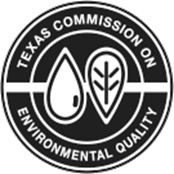 Texas Commission on Environmental QualityClass III Injection Well Area Permit Application To Conduct In-Situ Mining of UraniumInstructionsA person proposing to conduct in-situ mining of uranium from subsurface deposits must obtain an Area Permit and Production Area Authorization (PAA) pursuant to the Texas Water Code (TWC), Chapter 27.  If the operator of the facility is not the owner, then the operator shall be the applicant for an Area Permit.  The applicant is referred to Title 30 of the Texas Administrative Code (TAC) Chapters 1, 3, 33, 37, 39-86, 281, 305 and 331 for technical and procedural regulations.  Handling and storage of radioactive materials and disposal of by-product material must be authorized by a Radioactive Material license in accordance with 30 TAC Chapter 336.A person may not commence underground injection activities for the purpose of in-situ mining recovery of uranium until the Commission has issued an Area Permit and PAA to authorize such activities, the Commission has issued a license for the handling and processing of radioactive materials, and the Commission and Environmental Protection Agency (EPA) have approved an aquifer exemption for the proposed production zone if the zone contains groundwater meeting the definition of an underground source of drinking water (USDW).  The PAA application may be developed concurrently with or after the Area Permit application.  The application should be delivered to the following mailing address or physical address:Mailing address:Texas Commission on Environmental QualityAttn: Underground Injection Control (UIC) Permits SectionRadioactive Materials DivisionMail Code: 233P.O Box 13087Austin Texas 78711-3087Physical address:Texas Commission on Environmental QualityAttn: Underground Injection Control (UIC) Permits Section Radioactive Materials DivisionMail Code: 23312100 Park 35 Circle Building: F Austin Texas 78753Submit one original application and two copies of the application.  For all applications, provide a flash drive with a copy of the cover letter and application text in portable document format (pdf).  If available, include diagrams, pictures, figures, and maps, etc. in pdf with high enough resolution to discern the details of the image.Telephone inquiries:(512) 239-6466  -  Technical - Underground Injection Control Permits Section(512) 239-0600  -  Legal - Environmental Law Division(512) 239-0300  -  Fees - Financial Administration Division(512) 239-6833  -  Registration - Registration and Reporting Section(512) 239-6239  -  Financial Assurance - Financial Assurance UnitThe application consists of 12 Sections with a Table of Contents:  Section I - General Information, Section II – Information Required to Provide Notice, Section III - Financial Assurance and Liability,  Sections IV thru XII - Technical Report which addresses geology, hydrology, well construction, mine plan, area of review, excursion prevention, restoration, aquifer exemption, and permit range tables.  The technical report must be prepared either by a licensed professional engineer, a licensed professional geoscientist, or a qualified person who is competent and experienced in the field to which the application relates and thoroughly familiar with the operation or project for which the application is being made. [30 TAC §305.45(a)(8)]Information submitted should be organized and labeled consistent with the organization of this form.  For example, the discussion of regional geology should be labeled as Section IV.A.  The application should include a table of contents and be organized in three-ring binders not to exceed three inches in thickness.  All pages should be numbered and placed in the binders.  Once the application is submitted, any revised text, tables, figures, or maps should be clearly marked as revisions and dated.  Any new pages, tables, figures, maps or well logs should be clearly marked as additions and numbered or labeled appropriately for insertion into the application.  Application revisions and additions must be accompanied by a signature page.  For a new application or renewal application [30 TAC §305.65], submit:an original complete application, plus two (2) full paper copies;a flash drive with a copy of the application in pdf; andpayment of permit application fees transmitted directly to the TCEQ Financial Administration Division with a photostatic copy of the payment documentation included in the original application.For a major amendment application [30 TAC §305.62(c)(1)], submit:an original application, plus two (2) paper copies; the application must include Section I, the Signature Page, and Section II plus any other portion of the application that changes as a result of the major amendment;a flash drive with a copy of the application in pdf; andpayment of permit application fees transmitted directly to the TCEQ Financial Administration Division with a photostatic copy of the payment documentation included in the original application.For a minor amendment application [30 TAC §305.62(c)(2)], submit:an original application, plus two (2) paper copies; the application must include Section I.A through K, the Signature Page, and Section II plus any other portion of the application that changes as a result of the minor amendment; a flash drive with a copy of the application in pdf; andpayment of permit application fees transmitted directly to the TCEQ Financial Administration Division with a photostatic copy of the payment documentation included in the original application. For a minor modification application [30 TAC §305.72], submit:an original application, plus two (2) paper copies; the application must include Section I.A through J and the Signature Page plus any other portion of the application that changes as a result of the minor modification; a flash drive with a copy of the application in pdf; andpayment of permit application fees transmitted directly to the TCEQ Financial Administration Division with a photostatic copy of the payment documentation included in the original application. For a transfer application [30 TAC §305.64], submit:an original application, plus two (2) paper copies submitted at least 30 days before the proposed transfer date; the application must include Section I.A through J, Section I.N, the Signature Page, Section II and Section III; the date of the proposed transfer; if the permittee is filing the application, the transferee name, address, contact name, and phone number; if the transferee is filing the application, a sworn statement that the application is made with the full knowledge and consent of the permittee; a flash drive with a copy of the application in pdf; andpayment of permit application fees transmitted directly to the TCEQ Financial Administration Division with a photostatic copy of the payment documentation included in the original application. For an endorsement application [30 TAC § 50.145], submit:an original application, plus two (2) paper copies;the application must include Section I.A through J and the Signature Page plus any other portion of the application that changes as a result of the endorsement;if endorsement is changing the permittee name, submit verification from the Secretary of State that a name change alone has occurred; a flash drive with a copy of the application in pdf; and payment of permit application fees transmitted directly to the TCEQ Financial Administration Division with a photostatic copy of the payment documentation included in the original application.Signatures on Application:  Refer to 30 TAC §305.44, “Signatories to Applications.”  The application must be signed by the applicant and be verified before a notary public.  An application submitted for a corporation must be signed by a responsible corporate officer of at least the level of vice president.  A responsible corporate officer may assign or delegate authority to sign the application to a manager meeting the criteria in 30 TAC §305.44(a)(1).  Signing authority may be delegated to a manager position rather than to a specific individual.  For a partnership or sole proprietorship, the application must be signed by a general partner or the proprietor, respectively.  For a municipal, state, federal, or other public facility, the application must be signed by either a principal executive officer or ranking elected official.An application will not be processed until all information required to properly consider the application has been obtained.  When an application is severely lacking in detail and/or the applicant fails to submit additionally requested information in a timely manner, the application will not be considered to be "filed in accordance with the rules and regulations of the Commission" and may be returned [30 TAC §281.18].  When an application is returned, one copy will be retained to comply with state records laws [Texas Government Code, Chapter 441, Subchapter L].Fees and Costs:Fees and Costs1 Change of ownership or operational control of a permitted facility2 For changing the permittee’s name, address, or correction of errors subject to TAC §50.145The applicant for an Area Permit is required to bear the cost of publication of notice of the application in a newspaper.  [30 TAC §39.651(c)(2) & (d)(1)]Payment of fees and costs should be made at the time the application is submitted [30 TAC §281.5(2)].  Payment may be made online through TCEQ ePay or may be sent to:Financial Administration DivisionTexas Commission on Environmental QualityMail Code 214P O Box 13088Austin Texas  78711-3088Send with the payment a copy of page 1 of the application form; write “New Area Permit” on the page if this is an initial application.Designation of Material as Confidential:The designation of material as confidential is frequently carried to excess.  The Commission has a responsibility to provide a copy of each application to other review agencies and to interested persons upon request and to safeguard confidential material from becoming public knowledge.  Thus, the Commission requests that the applicant (1) be prudent in the designation of material as confidential and (2) submit this material only when it might be essential to the staff in their development of a recommendation.The Commission suggests that the applicant not submit confidential information as part of the permit application.  However, if this cannot be avoided, the confidential information should be described in non-confidential terms throughout the application, submitted as a document or binder with each page conspicuously marked "Confidential."Reasons of confidentiality include the concept of trade secrecy and other related legal concepts that give a business the right to preserve confidentiality of business information to obtain or retain advantages from its right in the information.  This includes exemptions from disclosure under 5 United States Code (USC) 552(b)(4)(relating to Public Information) and special rules cited in Title 40 Code of Federal Regulations (CFR) §2.305 (relating to Special rules governing certain information obtained under the Solid Waste Disposal Act, as amended.)  Trade secrets and confidential information are also exempt from disclosure as public records under state law in certain circumstances under Texas Government Code §552.110 (relating to Confidentiality of Trade Secrets) and 30 TAC §1.5 (relating to Records of the Agency).Information that deals with the existence, absence or levels of contaminants in drinking water will not be considered confidential.  [30 TAC §1.5(d)(5)]If confidential information is not submitted, and this causes the application to be incomplete, the permit will not be issued, amended, or modified. All engineering and geoscience plans, specifications, calculations, analyses, reports and other related engineering and geoscience documents must be prepared, sealed, signed, and dated by a Texas professional engineer (P.E.) or a Texas professional geoscientist (P.G.), as appropriate.  Additionally, all engineering and geoscience documents released, issued, or submitted by a licensee, including preliminary documents, shall clearly indicate the firm name and registration number of the engineering or geoscience firm by which the engineer or geoscientist is employed.   Please refer to the Texas Engineering Practice Act (Occupations Code Chapter 1001), the Rules Concerning the Practice of Engineering and Professional Engineering Licensure (22 TAC Part 6 Chapters 133, 135, and 137), the Geoscience Practice Act (Occupations Code Chapter 1002), and the Rules For Geoscientist Licensure And The Practice Of Geoscience (22 TAC Part 39 Chapters 850 and 851).  [30 TAC §305.45(a)(8) and §331.21]P.E. and P.G. Board rules (22 TAC §137.33 and 22 TAC §851.156) require that, unless contained in a bound document, all engineering and geoscience pages be sealed, signed, dated, and indicate the firm name and registration number.  For pages contained in a bound document, only the original title sheet needs to be sealed.  If a single seal is used on a bound document, there must be a note near the seal clearly stating which pages of the document the seal covers.  All engineering and geoscience plans and drawings must be individually sealed, signed and dated.  If there are subsequent revisions to pages covered by the engineering or geoscience seal, each revised page must be individually sealed.  An engineer or geoscientist may not seal a document in a field outside their area of expertise.  If more than one P.E. or P.G.’s work is contained in a document, each engineer’s or geoscientist’s seal is required on the document, and the limits of their work must be clearly indicated.  See the following websites for the Texas Board of Professional Engineers and Land Surveyors and the Texas Board of Professional Geoscientists website for additional information.Information taken from sources such as publications and public documents should be checked for accuracy and completeness and be properly referenced.The applicant may wish to consider copyrighting the application.UIC program information is available on the Underground Injection Control Permits Page on the TCEQ website.Procedural Information for New, Renewal and Major Amendment ApplicationsUpon receipt of the application for an injection well area permit, the Underground Injection Control (UIC) Permits Section staff date stamps the application, makes sure that the application fees have been submitted, checks TCEQ records for delinquent fees and/or penalties owed by the applicant, and reviews the application for administrative completeness.  The applicant may be contacted by way of an administrative deficiency letter for clarification or additional information at any time during the administrative review.Within 30 days of the date that the application is determined to be administratively complete, the Chief Clerk mails Notice of Receipt of Application and Intent to Obtain Permit to the applicant, to potentially affected persons, and to others.  The applicant is responsible for newspaper publication of notice of the application in accordance with 30 TAC §39.418(b)(1) and §39.651(c).    The applicant must also place a copy of the administratively complete application in a public place  in accordance with 30 TAC §39.405(g).  The Chief Clerk provides instructions for newspaper publication of the notice and for placing the application in a public place along with the mailed notice.The UIC Permits staff begins a technical review as soon as the application is administratively complete.  As part of the technical review, staff evaluates the applicant’s compliance history for the previous 5 years including the company and facility compliance classification and rating.  The applicant may be contacted for clarification or additional information at any time during the technical review.  No more than two notice of deficiency letters will be issued.Once the technical review is completed, the Executive Director makes a preliminary decision to issue a permit or recommend denial of the permit.  The preliminary decision and draft permit are filed with the Chief Clerk.  The Chief Clerk mails the preliminary decision concurrently with the Notice of Application and Preliminary Decision.  The applicant is responsible for newspaper publication of the Notice of Application and Preliminary Decision in accordance with §39.419(b) and §39.651(d).  The Chief Clerk provides instructions for newspaper publication of the notice along with the mailed notice.Public comments must be filed with the Chief Clerk within the time period specified in the notice. The public comment period ends 30 days after the last publication of the Notice of Application and Preliminary Decision, except as provided in 30 TAC §55.152.  If comments are received, the Executive Director prepares a response to comments and files the response to comments with the Chief Clerk within 60 days following the close of the comment period in accordance with 30 TAC §55.156. The Chief Clerk mails the Executive Director’s decision, the Executive Director’s response to public comments, instructions for requesting that the Commission reconsider the Executive Director’s decision, and instructions for requesting a contested case hearing.  See 30 TAC §39.420 and 30 TAC §55.156 for additional information on procedures for processing public comment.The Executive Director may act on an uncontested application if public notice requirements have been satisfied and the application meets all relevant statutory and administrative criteria in accordance with 30 TAC §50.133.  The Chief Clerk mails notice of the action and an explanation of the opportunity to file a motion to overturn the Executive Director’s action on the application.  A motion to overturn must be filed no later than 20 days after the signed permit is mailed to the applicant in accordance with 30 TAC §50.139.Permit Number UR:        (leave UR number blank for initial Area Permit application)Texas Commission on Environmental QualityApplication for Area Permit to Conduct In-Situ Uranium MiningGeneral InformationType of Application (check all that apply): Initial Renewal Major Amendment Minor Amendment Minor Modification Transfer EndorsementAquifer Exemption Application is made for initial designation of an exempted aquifer to include all portions of the production zone planned to contain in-situ uranium mining solutions. Application is pending Commission and EPA approval for initial designation of an exempted aquifer or amendment of an existing exempted aquifer to include all portions of the production zone planned to contain in-situ uranium mining solutions. Applicant plans to conduct in-situ uranium mining under an existing designated exempted aquifer.  Mine name or site name associated with existing exempted aquifer:        Application is made for amendment of an existing designated exempted aquifer for planned in-situ uranium mining.  Mine name or site name associated with existing exempted aquifer:       Specification of existing or requested exempted aquifer:Aquifer or Formation Name:      Depth feet above/below mean sea level:       Area acres:        (Attach a map delineating any existing and requested exempted aquifer boundaries relative to lease boundaries, and existing and proposed permit area and production area boundaries with survey points and coordinate system.)Groundwater Conservation District (GCD) InformationGCD Name :      Address:      City, State and Zip:      E-mail:       Telephone Number:       Has the following information for an initial or expansion of Area Permit been provided to GCD in accordance with 30 TAC §331.223? Information regarding wells not recorded in the public record including but not limited to depth, completion method, completion interval, water quality information, lift method, and geophysical log in accordance with 30 TAC §331.223(a)(1). Yes   NoA map with locations of all wells that are recorded in the public record and are inside the proposed permit area within one-quarter mile of the proposed permit area in accordance with 30 TAC §331.223(a)(2).Yes   NoPre-mining water quality information collected from wells registered in accordance with 30 TAC §331.223(a)(3).  Yes   NoAmount of water produced each month from each registered well in accordance with 30 TAC §331.223(a)(4). Yes   NoRecord of strata in accordance with 30 TAC §331.223(a)(5). Yes   NoOperator/Applicant  (Individual, Corporation or Other Legal Entity Name) Name:       Address (Permanent Mailing Address):       City, State and Zip:      Telephone Number:      Mine Name:      County:      Mine Mailing Address (if available):      If the application is submitted on behalf of a corporation or other business organization with filing requirements, please identify the Charter Filing Number as recorded with the Office of the Secretary of State for Texas.Charter Filing Number       If the application is submitted by a business organization that is required to designate and maintain a registered agent, the applicant must provide the name and address of the registered agent. Agent:       Address (Permanent Mailing Address):       City, State and Zip:        Telephone Number:      Indicate the ownership status of the facility:Private:  Corporation Partnership Proprietorship Nonprofit organizationPublic:  Military State Regional County Municipal FederalOther (specify):     List those persons or firms authorized to act for the applicant during the processing of the permit application.  Indicate the capacity in which each person may represent the applicant (engineering, geology, legal, etc.).  The person listed first will be the primary recipient of correspondence regarding this application.  Include the complete mailing addresses, phone numbers and e-mail addresses.For new, renewal, and major amendment applications, specify the individual who will be responsible for causing notice to be published in the newspaper.  Include the complete mailing address, telephone number, fax number and e-mail address.For amendment, modification, transfer or endorsement applications, briefly describe all requested changes to the permit and to the application contents and the reasons for the changes.Applicant Compliance HistoryThe TCEQ will utilize compliance history when making decisions regarding the issuance, renewal, amendment, modification, denial, suspension, or revocation of a permit.  Violations included in a criminal conviction are considered when evaluating and classifying the site’s compliance history. For the five years preceding the filing date of this application, please submit a complete listing of all criminal convictions (i.e., State or Federal) of the operator/applicant in which a violation of environmental law was an element of the crime.  [30 TAC §60.2(d)(1)(E) and §60.2(d)(2)(F)]  If there have been no such convictions then the application should state the following.“In the five years preceding the filing of this application, the (operator/applicant)        has not been convicted of a State or Federal crime in which a violation of environmental law was an element of the crime.”TCEQ Core Data FormThe TCEQ requires that a Core Data Form (Form 10400) be submitted with all new and renewal applications.  Submit the form as Attachment “A”.  For all other applications, if a Regulated Entity Number (RN) and Customer Reference Number (CN) has been issued by the TCEQ and core data information has not changed, a Core Data Form is not required.  For more information regarding the Core Data Form, call (512) 239-5175 or go to the Core Data Form Instructions on the TCEQ website.  RN       CN     Public Interest DemonstrationSection 27.051 of the Texas Water Code (TWC) stipulates certain conditions that must exist for the Commission to grant an application and issue a permit.  For all new applications, permit renewals, and major and minor amendments, submit as "Attachment B" information addressing the following considerations:That the use or installation of the injection well is in the public interest.  [TWC §27.051(a)(1)]That no existing rights, including, but not limited to, mineral rights, will be impaired.  [TWC §27.051(a)(2)]That, with proper safeguards, both ground and surface fresh water can be adequately protected from pollution.  [TWC §27.051(a)(3)]That the applicant has made a satisfactory showing of financial responsibility if required by Section 27.073 of this code.  [TWC §27.051(a)(4)]That the compliance history of the applicant and related entities is acceptable.  [TWC §27.051(d)(1)]That there is no practical, economic, and feasible alternative to an injection well reasonably available.  [TWC §27.051(d)(2)]For applications for new permits, renewals, and major amendments, a copy of the administratively complete application must be made available at a public place in the county where the facility is located or proposed to be located for review and copying by the public.  Identify the public place in the county (e.g., public library, county courthouse, city hall), including the address, where the application will be located.  [30 TAC §39.405(g)].Facility Background Information  [30 TAC §305.45(a)(7)]Indicate (by listing the permit number(s) and governing agency(ies) in the columns below) all existing, pending, interim status, or permit-by-rule State and/or Federal permits, licenses or construction approvals which pertain to pollution control or industrial solid waste management, radioactive materials, or other activities conducted by your plant or at your location, or existing at a proposed plant or location.  Complete each blank by entering the permit number, the date of application, or none.Existing Permits*Use the following acronyms for each agency as shown below:TCEQ - Texas Commission on Environmental Quality RRC - Railroad Commission of TexasDSHS - Texas Department of State Health ServicesTDA - Texas Department of Agriculture EPA - U.S. Environmental Protection AgencyCORPS - U.S. Army Corps of EngineersLocationGive a description of the location of the facility site with respect to known or easily identifiable landmarks.  Detail the access routes from the nearest U.S. or State Highway to the facility.Is the facility located on Indian lands? Yes     NoIf yes, do not complete this application.  Contact EPA Region 6 for application and permitting requirements for injection wells located on Indian lands. [40 CFR §147.2205(a)]Is the facility located within the Coastal Management Program boundary?  Refer to Texas Coastal Management Boundary Map for boundary.   Yes     NoFor questions regarding the Coastal Management Program, please call (800) 998-4456 (within Texas) or (512) 475-0773.  [30 TAC §281.41]Legal Description of FacilitySubmit as "Attachment C" a legal description(s) of the tract or tracts of land upon which the in-situ uranium mining operations referred to in this permit application occur or will occur.  Although a legal description is required, a metes and bounds description is not necessary for urban sites with appropriate "lot" description(s).Submit as "Attachment D" a drawn-to-scale topographic map of the facility and the tract or tracts of land upon which the mining operations occur or will occur as described in Attachment C and the area extending at least one mile beyond the tract boundaries.  The map must be prepared by a licensed professional engineer or a registered surveyor.  The scale should be adequate to depict the following features:  [30 TAC §305.45(a)(6)(A), (C) & (E)]the boundary of the tract or tracts of land upon which the in-situ mining operations occur or will occur as described in Attachment C; areal size of the tract or tracts of land in acres should be given;if different, the approximate lease boundaries of the facility and within these boundaries, the location of all injection wells; each depicted area should be labeled to identify the well(s) and the well status (active, inactive, or proposed); areal size in acres should be given;the proposed Area Permit and/or PAA boundaries, with acreage indicated. (The Area Permit boundary may be defined by the operator to coincide with or be within the lease ownership boundaries.);the location of the proposed production and disposal facilities; andall wells (water, oil, gas, disposal, etc.), springs, other surface water bodies, and drinking water wells listed in public records or otherwise known to the applicant in the Area of Review, within one-quarter mile past the proposed Area Permit boundary, and the purpose for which each water well is used (e.g., domestic, livestock, agricultural, industrial, etc.).Plain-Language SummaryThe TCEQ implemented new rule requirements in 30 TAC Chapter 39 that impact all permit applications subject to the Chapter 39 public notice requirements that are declared administratively complete after May 1, 2022. One of the new rules, 30 TAC §39.405(k), requires the applicant to provide a plain-language summary in English, and in an alternative language if required in accordance with 30 TAC §39.426. The plain-language summaries for all applications will be posted on the TCEQ website. For new, renewal and major amendment permit applications submit, as “Attachment E”, a Plain-Language Summary of the application that is no more than two pages long.  The summary should be entitled “Plain-Language Summary” and should be prepared in simple, concise, easy-to-understand terminology.  The summary must include the following information.  [30 TAC §39.405(k)]the applicant/operator name;the type of application;the type of injectate;the type of facility;the facility name and location;the function of the proposed plant or facility;the expected output of the proposed plant or facility;the expected pollutants that may be emitted or discharged by the proposed plant or facility which require an injection well permit; andhow the applicant will control those pollutants, so that the proposed plant will not have an adverse impact on human health or the environment.If the applicant is required to provide notice in an alternative language in accordance with 30 TAC §39.426, provide a copy of the plain-language summary in English and in the alternative language. In addition, provide a copy of the plain-language summaries in pdf clearly labeled on a flash drive.Public Involvement PlanTCEQ’s Public Participation Plan provides guidance for using preliminary screening and public involvement plans to ensure meaningful public outreach.  Applicants who are applying for a new injection well permit are required to complete a Public Involvement Plan.  A Public Involvement Plan is intended to provide an applicant and the agency with information to determine if additional public outreach is necessary or beneficial. Applicants may complete a Public Involvement Plan, even if not required, to learn about the communities in which their facilities are located or where their activities may have an impact.Submit a Public Involvement Plan, as “Attachment F”, using the Public Involvement Plan Form (TCEQ-20960) and Instructions for Completing a Public Involvement Plan Form for Permit and Registration Applications (TCEQ-20960).For more information regarding Title VI compliance at TCEQ or the Public Participation Plan go on the TCEQ website.  Signature PageI (Signatory Name) 	(Title) 	 (Company)  certify under penalty of law that this document and all attachments were prepared under my direction or supervision in accordance with a system designed to assure that qualified personnel properly gather and evaluate the information submitted.  Based on my inquiry of the person or persons who manage the system, or those persons directly responsible for gathering the information, the information submitted is, to the best of my knowledge and belief, true, accurate, and complete.  I am aware there are significant penalties for submitting false information, including the possibility of fine and imprisonment for knowing violations.Signature Date See 30 TAC §305.44 for signatory authority.  To be Completed by the Applicant if Applicant Is a Corporation and the Responsible Corporate Officer Is Assigning or Delegating Signature Authority to a Manager in Accordance with 30 TA §305.44(a)(1)I (Signatory Name)  (Title) 	 (Company) 	hereby designate (Agent Name and/or Title) as my agent and hereby authorize said agent to sign any application, submit additional information as may be requested by the Commission, and/or appear for me at any hearing or before the Texas Commission on Environmental Quality in conjunction with this request for a Texas Water Code or Texas Solid Waste Disposal Act permit.  I further understand that I am responsible for the contents of this application, for oral statements given by my agent in support of the application, and for compliance with the terms and conditions of any permit which might be issued based upon this application.Signature Date (Note:  Application Must Bear Signature and Seal of Notary Public)SUBSCRIBED AND SWORN to before me by the saidon this  day,  month of  year of My commission expires on the  day, month of , year of ______________________________Notary Public Information Required To Provide NoticeSubmit as "Attachment F" a mailing list of landowners identified under Section II.A. and a mailing list of mineral owners identified under Section II.B.   In accordance with 30 TAC §39.405(b), please also submit this mailing list electronically, in Microsoft Word.  The electronic list must contain only the name, mailing address, city, state, and zip code with no reference to the lot number or lot location.  The list should contain up to 30 names, addresses, etc. (10 per column) per page.  Each name and address must be typed in the format that meets the United States Postal Service (USPS) requirements for machine readability.  The letters in the name and address must be capitalized, contain no punctuation, and the two-character abbreviation must be used for the state.  Contact the USPS for further instructions on formatting addresses for machine readability.  The applicant may elect to submit pre-printed mailing labels of this mailing list with the application.  If you wish to provide the list on printed labels, please use sheets of labels that have 30 labels to a page (10 labels per column).  Please provide four complete sets of labels of the landowners and mineral rights owners list. Provide a complete mailing address for all persons who own the property on which the existing or proposed facility is or will be located, all persons who own tracts of land adjacent to the property on which the existing or proposed facility is or will be located and other nearby landowners who might consider themselves affected by the activities described in the application.  Identify the tracts of land and landowners on a map and provide the general character of the areas adjacent to the facility, including public roads, towns and the nature of development of adjacent lands (e.g., residential, commercial, agricultural, recreational, industrial or undeveloped) on the map. The property boundary of the tract or tracts of land on which the existing or proposed facility is or will be located must be consistent with the legal description of the tract or tracts of land provided in Section I.N.5, Attachment C, of the application.  (Refer to Figure 1, Example Application Map) [30 TAC §281.5(6), §305.45(a)(6)(B) & (D) and §39.651(c)(4)(A) & (B)]Provide a complete mailing address for all persons who own mineral rights underlying the existing or proposed facility and underlying the tracts of land adjacent to the property on which the existing or proposed facility is or will be located as required by 30 TAC §39.651(c)(4)(C) & (D).  Identify the mineral rights owners on the map provided above in Section II.A.If the facility is located adjacent to navigable territorial waters of the state, or the State of Texas is an adjacent landowner and/or owner of mineral rights underlying the facility or underlying adjacent tracts, your application may affect lands dedicated to the permanent school fund.  A determination whether lands dedicated to the permanent school fund will be affected by TCEQ formal action on the application will be made by the Texas General Land Office (TXGLO).In order for the TXGLO to make a determination, the TCEQ will provide notice to the TXGLO regarding the application.  Provide the following information for inclusion in the notice to the TXGLO:state the location of the permanent school fund land, mineral rights, or waters of the state that may be affected; anddescribe any foreseeable impact or effect of the proposed permitted action on permanent school fund land.A formal action or ruling by the Commission on an application affecting permanent school fund land that is made without the notice required by §39.651(c)(3) is voidable by the School Land Board as to any permanent school fund lands affected by the action or ruling.  [TWC §5.115(c) and (g)]Provide the name and mailing address of the mayor and health authority of the municipality in whose territorial limits or extraterritorial jurisdiction the facility is or will be located, and also the county judge and the health authority of the county in which the facility is located [30 TAC §39.651(c)(5)].Bilingual Notice Instructions.  For new, renewal, and major amendment permit applications, public notice in an alternate language may be required.  If an elementary school or middle school nearest to the facility offers a bilingual program, notice may be required to be published in an alternative language.  The Texas Education Code, upon which the TCEQ alternative language notice requirements are based, requires a bilingual education program for an entire school district should the requisite alternative language speaking student population exist.  However, there may not be any bilingual-speaking students at a particular school within a district which is required to offer the bilingual education program.  For this reason, the requirement to publish notice in an alternative language is triggered if the nearest elementary or middle school, as part of a larger school district, is required to make a bilingual education program available to qualifying students and either the school has students enrolled at such a program on-site or has students who attend such a program at another location to satisfy the school’s obligation to provide such a program.  [30 TAC §39.426]Bilingual notice confirmation for this applicationIs the school district of the elementary or middle school nearest to the facility required by the Texas Education Code to have a bilingual program? Yes   NoIf no, alternative language notice publication not required.If yes to question 1, are students enrolled in a bilingual education program at either the elementary school or the middle school nearest to the facility?  Yes   NoIf yes to questions 1 and 2, alternative language publication is required; If no to question 2, then consider the next question.If yes to question 1, are there students enrolled at either the elementary school or the middle school nearest to the facility who attend a bilingual education program at another location?  Yes   NoIf yes to questions 1 and 3, alternative language publication is required; If no to question 3, then consider the next question.If yes to question 1, has the elementary school or the middle school nearest to the facility been granted an exception from this requirement, as available under 19 TAC §89.1207(a)? Yes   NoIf yes to questions 1 and 4, alternative language publication is required; if no to question 4, alternative language notice publication not required.Provide the alternative language for which the bilingual education program(s) is provided or which an exception has been approved?       Financial AssuranceSubmit as "Attachment G", a description of the manner in which compliance with the financial assurance requirements in 30 TAC Chapter 37, Subchapter Q and Subchapter T will be attained.  [30 TAC §305.49(a)(3)]Financial Assurance Requirements [30 TAC §§331.142-144]Financial Assurance for Well Closure The financial assurance requirements of 30 TAC Chapter 37, Subchapter Q, require an owner or operator to submit an originally signed financial assurance mechanism for well closure to the TCEQ Financial Assurance Unit at least 60 days prior to commencement of drilling operations.  All financial assurance mechanisms shall be in effect before commencement of drilling operations.  For converted wells and other previously constructed wells, financial assurance shall be provided at least 30 days prior to permit issuance and be in effect upon permit issuance. [§37.7021(c)]  The owner or operator must secure and maintain financial assurance for plugging and abandonment of each Class III injection well, production well, recovery well, baseline well and monitoring well in the amount of the closure cost estimate in current dollars developed in accordance with 30 TAC §§331.109 and 331.143 using the mechanisms listed in 30 TAC §37.7021(b). For new wells, the cost estimate is included in the Production Area Authorization applications.  For converted wells and other previously constructed wells, the cost estimate is included in Section V.E.2 of the Area Permit application.  Financial Assurance for Groundwater RestorationThe financial assurance requirements of 30 TAC Chapter 37, Subchapter T, require an owner or operator to submit an originally signed financial assurance mechanism for groundwater restoration at least 60 days prior to the initial receipt, production or possession of radioactive substances or injection operations in a production area. [30 TAC §37.9040]The owner or operator must secure and maintain financial assurance for groundwater restoration in the amount of the groundwater restoration cost estimate in current dollars developed in accordance with 30 TAC §§331.109 and 331.143 and included in the Production Area Authorization applications using the mechanisms listed in 30 TAC §37.9050, with the exceptions of sections (g) and (h). Geology and Hydrogeology The Geology and Hydrogeology Report, including all associated geoscience specifications, details, calculations or estimates, maps, drawings, cross sections, other figures, opinions, recommendations, evaluations and other related geoscience documents, must be prepared, sealed, signed, and dated by a Texas professional geoscientist (P.G.).  Additionally, all geoscience documents released, issued or submitted by a licensee, including preliminary documents, shall clearly indicate the firm name and registration number of the geoscience firm by which the geoscientist is employed.  [30 TAC §305.45(a)(8), §331.21 and 22 TAC §851.156]Regional geology and hydrologyDescribe the regional stratigraphic and structural geology, lithology, and hydrology pertinent to the proposed injection program.  Information must be integrated into a coherent and complete summary, not merely listed.  Regional geology should be rendered on a scale capable of accurately depicting the geology of the region (approximately a 20 to 50-mile radius).  Maps and cross-sections from commercial mapping companies may be used, provided that they adequately characterize the geology (including faulting) of the region.  Major aquifers, stratigraphic units, confining zones, injection zone and general lithology should be indicated on all cross-sections.  Cross-sections should be constructed with well logs and to scale.  The proposed Area Permit and/or PAA boundaries should be indicated on all maps and cross-sections.  Maps and figures should be referenced in the description, where applicable.Regional geology - Provide a written description of the general geology including regional stratigraphy, regional structural geology, regional seismic activity supported by maps and cross-sections showing geologic units, lithology, structural features and other pertinent information to the extent that this information is reasonably available.  Include a regional stratigraphic column.Regional hydrology - Provide a written description of the general hydrology including major aquifers, hydraulic gradients, major water quality indicators [i.e., Total Dissolved Solids (TDS), Uranium (U), Radium (Ra), Sulfate (SO4)] and other pertinent information to the extent that this information is reasonably available.  Note any major pumpage centers.  Include maps and cross sections indicating the position relative to the injection formation, and the direction of water movement in every underground source of drinking water (USDW), including the injection zone, which may be affected by the proposed injection.  Show the vertical and lateral limits of aquifers with TDS less than 3,000 mg/liter and less than 10,000 mg/liter.Permit Area Geology and Hydrology - Provide detailed cross-sections along dip and strike accurately identifying overlying aquifers and the geologic interval to be mined.  The cross-sections shall also include the first underlying aquifer and any exempted aquifer or aquifer proposed for exemption.  The geologic interval identified as the “production zone” will be the zone authorized for production by the proposed Area Permit and/or PAA.  The lithologic columns shall be supported with electric logs.  Show normal water levels for each aquifer.Permit Area Location - On a county map, locate and identify the lease area boundary, Area Permit boundary, proposed or existing in-situ or surface mines within five miles, and major water supply wells (see Figure 2, Example Area Permit Map).Permit Area Topography - Provide a USGS Map (1:24,000 scale), locating the proposed Area Permit and production area boundaries.  Trace surface runoff from the plant and mine areas to regional surface waters.  Show the area of review.  The area of review is the project area plus a circumscribing area, a minimum of 1/4 mile, the width of which is the lateral distance from the perimeter of the project area, in which the pressures in the injection zone may cause the migration of the injection and/or formation fluid into an Underground Sources of Drinking Water.  Within the area of review, the map must show the number or name and the location of all producing wells, injection wells, abandoned wells, dry holes, surface bodies of water, mines, quarries, public water systems, water wells, and other pertinent surface features including residences and roads, to the extent that this information is reasonably available.  Show any fault, if known or suspected.Water Supply WellsWells in Area of Review Provide a list of water supply wells within the area of review for the Area Permit.  Indicate the type of completion, casing depth, bottom depth, use, average daily volume, distance from the Area Permit boundary, identity of the aquifer being pumped, water level elevation, and water quality data.  Complete Table 1, Groundwater Quality Data Report for Water Supply Wells, for each water supply well to the extent that this information is reasonably available.Provide a map locating and identifying these wells and indicate the hydraulic gradient in the major aquifers.Major Regional Wells - Provide the same information indicated in E.1. above for major water supply wells, such as municipal wells. Hydrologic Testing - Describe in detail the hydrologic testing procedures to be used.  This description should include test preparation, test procedures, equipment, schedule, and procedures for analysis of the test results. For guidance, refer to Technical Guideline II – Hydrologic Testing. determine the degree of hydrologic connection between aquifers; determine and locate boundaries and recharge structures; andverify hydrologic connection between the production zone and the production zone monitor wells.Well Construction and Facility OperationThe Well Construction and Facility Operation Report and all associated engineering specifications, details, calculations or estimates, plans or drawings, opinions, recommendations, evaluations and other related engineering documents must be prepared, sealed, signed, and dated by a Texas professional engineer (P.E.).  Additionally, all engineering documents released, issued or submitted by a licensee, including preliminary documents, shall clearly indicate the firm name and registration number of the engineering firm by which the engineer is employed.  [30 TAC §305.45(a)(8) and 22 TAC §137.33]Well Completion - Describe well completion for injection, production, recovery, baseline and monitoring wells. This description may include:total depth criteria;completion interval selection criteria;type of completion: perforation, open hole, screen, etc.;casing: size, type, grade, weight, setting depths;tubing/packer (if applicable): size, type, name, model, setting depth of packer;cement: class, volume (sufficient cement should be used to circulate to the surface)  description and percent of all cement additives, slurry weight, and cement-water ratio;cementing technique: pump and plug displacement through casing is recommended;cementing equipment: pump and plug displacement through casing is recommended;casing centralizers: location and spacing;sketch of each type of well completion;drift control procedure;installation control (completion certification, etc.); anddevelopment procedure (jetting, acid, etc.).Mechanical Integrity Testing - Describe in detail the mechanical integrity testing procedures to be used.  This description should include test preparation, test procedures, equipment, time schedule, and procedures for analysis of results.  These tests shall be conducted to demonstrate:that there are no significant leaks in the casing; andthat there is no significant movement of fluids through fluid channels adjacent to the injection well bore.These tests shall be conducted in accordance with the rules on mechanical integrity testing. [30 TAC §331.43]Well Logs - Submit the following logs and information.Resistivity, spontaneous potential, and gamma-ray logscasing depth shownscreened interval markedcentralizers locatedaquifers and aquicludes clearly identifiedCompletion log for each well (attached to the above well logs).Production Facilities and Procedures - Provide the following information for facilities that will serve the mining activity of the area described in this permit application:Written description of production procedures and supporting facilities;Material balance flow diagram identifying all wastes and their disposition, source, and volume;Schedule for completion or installation of facilities;Typical composition of injected leach fluids, and any other fluids to be injected (tracers, etc.);Detailed construction design of all ponds to include leakage detection, repair procedures and freeboard limits; describe how access to these ponds by stock, wildlife, or unauthorized persons will be controlled;Runoff and spill control description supported with plan and cross-sectional drawings and details;Schedule of preventive maintenance inspection for ponds, pipelines, dikes, trenches, storage areas, etc; andDetailed calculation and tabulation of the volume of fluids to be handled by storage and disposal facilities at their maximum and comparative capacity of the facilities that will be available.  Refer to Technical Guideline III – Fluid Handling.Proposed operating data to include:average and maximum daily rate and volume of fluid to be injected;average and maximum injection pressure;source of the injection fluids; andanalysis, as needed, of the chemical, physical, and radiological characteristics of the injection fluids.Contingency plans to cope with all shut-ins or well failures to prevent the migration of contaminating fluids into fresh water. Closure PlanProvide a description of the procedures to be taken to plug all Class III injection wells, production wells, recovery wells, baseline wells and monitoring wells, including restoration of affected surface areas, removal or adequate cover of well components, removal of irretrievable pumps, etc. [30 TAC §331.122(4) and 30 TAC §331.46].Provide a detailed cost-estimate, in current dollars, for closure of the converted wells and other previously constructed wells assuming the closure activities will be conducted by a third party with no operable equipment. Provide the methodologies and assumptions in deriving the cost estimate. [30 TAC §331.143]Initial Mine PlanProvide an Initial Mine Plan (See Figure 3, Example Mine Plan) as a legible and reproducible plan view with the following:the Area Permit and/or PAA boundary;the buffer areas;the individual initially proposed mine areas with acreage of the areas, production and disposal facilities, depth to the production zone and mean sea level of the production zone indicated.ScheduleA schedule with estimated starting and completion dates of production and restoration in the mine areas identified above with a condensed version of the estimated schedule in an 8½” x 11” format suitable for inclusion in the draft permit.  The figure may be simplified by showing only the production and restoration phases of operations in each well field.  Well fields should be identified according to which PAA each will be in along with the anticipated starting dates of mining and restoration.Area Of ReviewTabulation of reasonably available data on all wells within the area of review which penetrate the proposed injection zone.  The area of review is the project area plus a circumscribing area, a minimum of 1/4 mile, the width of which is the lateral distance from the perimeter of the project area, in which the pressures in the injection zone may cause the migration of the injection and/or formation fluid into an Underground Sources of Drinking Water.  This data shall include a description of each well’s type, construction, date drilled, location, depth, record of plugging and completion, and any additional information the executive director may require; andCorrective action proposed to be taken under 30 TAC §331.44.Excursion PreventionProvide a detailed description of the procedures to be used to prevent excursions horizontally in the production zone and vertically into non-production zones.  These procedures may involve a bleed system, frequent conductivity change evaluation, water level evaluation, production volume evaluation and production adjustment, as well as procedures for maintaining a balanced wellfield.Restoration Provide a description of restoration procedures proposed.Provide documentation of the effectiveness of the proposed restoration procedure or a description of how this documentation will be provided.Provide a description of the proposed procedure to be used to document and report restoration progress.Provide a description of the fluid handling capacity of the disposal facilities required to accomplish restoration using the proposed restoration procedure within the time frame specified in the mine plan.Aquifer ExemptionProvide a complete delineation using maps and cross-sections of any aquifer or portion of an aquifer for which exempt status will be necessary, and any relevant data demonstrating compliance with aquifer exemption criteria at 30 TAC §331.13 and 30 TAC §305.49(a)(9).Permit Range TableProvide Table 2, Permit Ranges, with high and low values for each aquifer restoration parameter listed in 30 TAC §331.104(b).  Table values must be established from analysis of independent and representative groundwater samples collected prior to mining from all baseline wells required under §331.104(c) that are in the area of review associated with the existing or proposed permit boundary as specified in §331.42(a)(4) and all available wells within the existing or proposed permit boundary, provided the well is completed within the production zone identified in the existing or proposed permit. [30 TAC §305.49(10)]Provide laboratory analysis sheets for all groundwater sample results used to construct Table 2.All analytical data submitted to the TCEQ must be generated by a lab that the Texas Laboratory Accreditation Program (TLAP) has accredited under the National Environmental Laboratory Accreditation Conference (NELAC) standard for matrices, methods, and parameters of analysis, unless:  (1) the lab is an in-house lab and either the lab performs work for its owner, for another company with a unit located on the same site, or without compensation for a governmental agency or charitable organization, or the lab is in another state and is accredited or inspected by that state; (2) the lab is accredited under federal law; (3) the data are needed for emergency-response activities and no TLAP-accredited lab is available; or (4) the lab supplies data for which we do not offer accreditation. Refer to the list of laboratories accredited by the State of Texas under the National Environmental Laboratory Accreditation Program (NELAP) on the TCEQ website.Quality Assurance and Quality Control (QA/QC) for all environmental sampling and laboratory analysis performed subject to permit requirements for in-situ uranium mining should be in accordance with TCEQ Quality Assurance Project Plan.Figure 1: Example Application MapLandowners and Mineral OwnersLandownersMr. & Mrs. Samuel L DavisMr. & Mrs. Edward SanchezMr. & Mrs. Hubert JasonMr. & Mrs. Ted Goldsby Mr. & Mrs. Frank LarsonPlainview CompanyABC Chemicals Inc.Texlink CorporationMineral Rights OwnersMr. & Mrs. Samuel L. DavisMr. Fred DavisMrs. R.C DavisThe Edward Sanchez TrustMr. & Mrs. Hubert JasonMr. Don WilliamsMr. & Mrs. Richard CoonsMrs. Dorothy Moore The Larson Family TrustSBN Minerals, LLCSorona Oil & Gas CompanyKlein Operations, LLCJack Walsh Family TrustCibolo Energy LP Terrace Flats Exploration Corp. Figure 2: Example Area Permit Map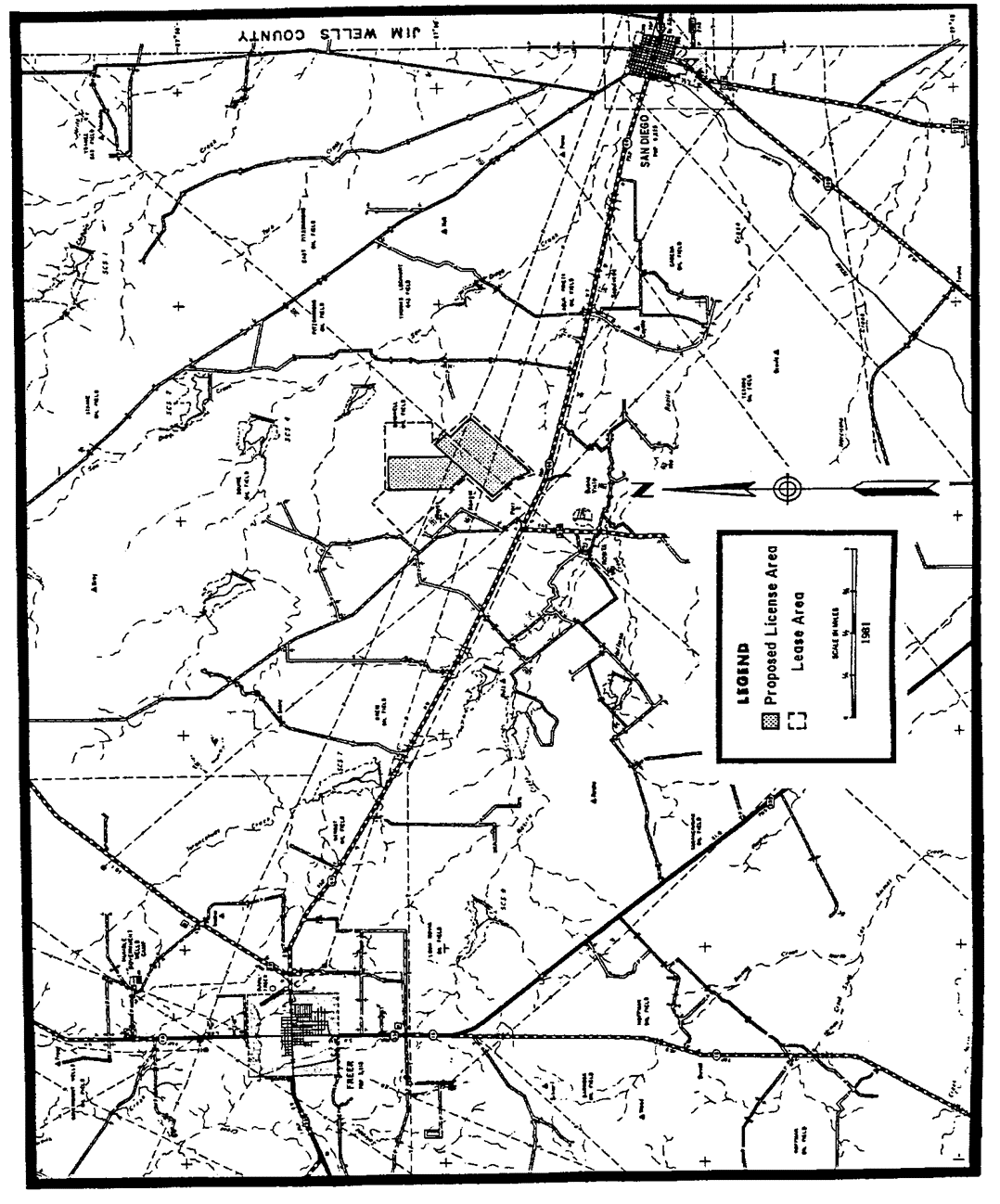 Figure 3: Example Mine Area Map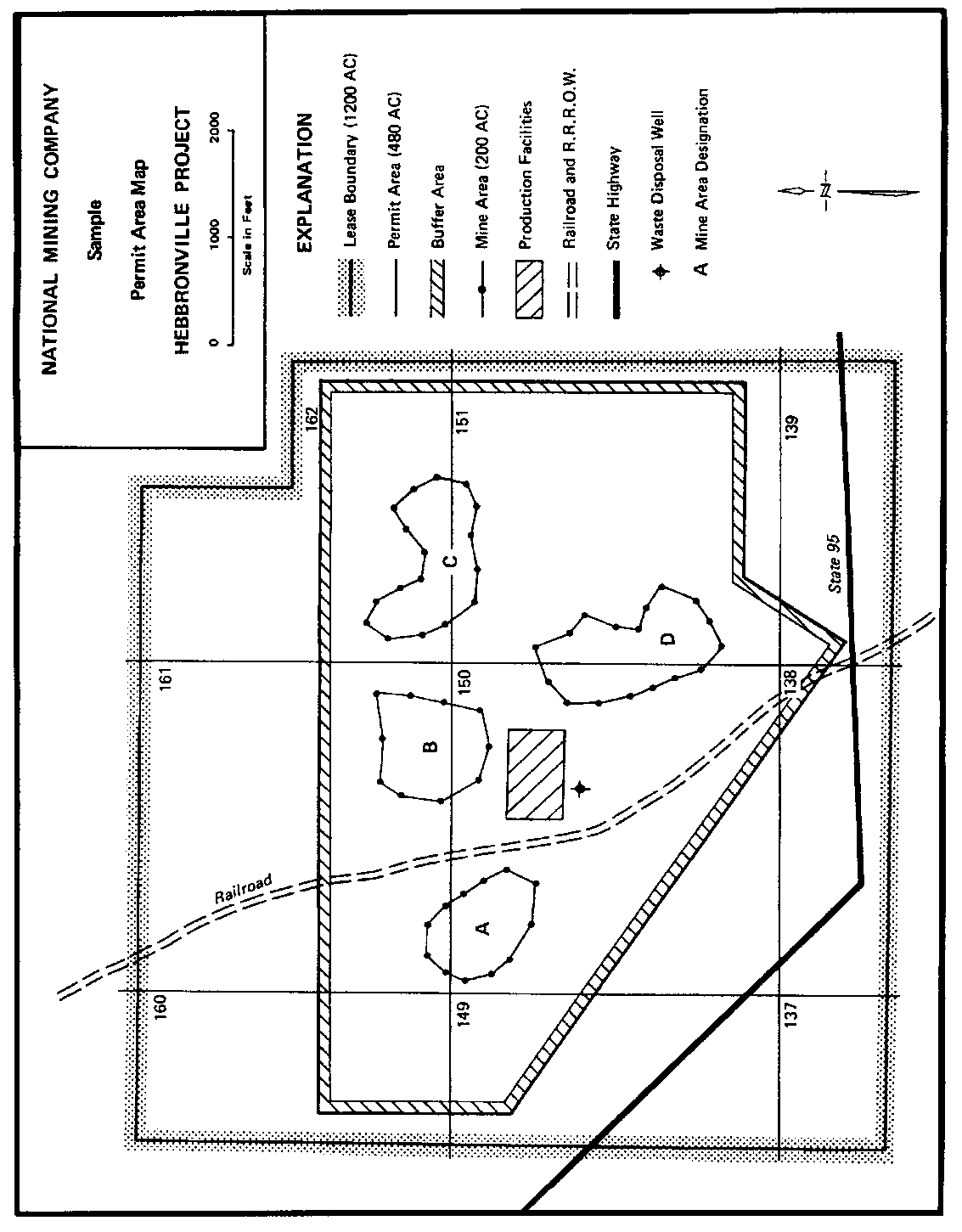 Table 1: Groundwater Quality Data Report for Water Supply Wells Well Owner:       Well Number:       Well Location:        Date of Sample:       Date of Water Sample Analysis:       Name of Laboratory Performing Analysis:       Table 2: Permit RangesType of ApplicationApplication FeeRule Citation30 TACNotice Fee 30 TAC §305.53(b)New Class III Area Permit$100§305.53(a)(1)$50Amendment to Class III Area Permit$100§305.53(a)(1)$50Renewal of Class III Area Permit$100§305.53(a)(1)$65Transfer1 of Class III Area Permit$100§305.64(b)(4)$50Minor Modification$100§305.53(a)None [§305.72(b)]Endorsement2 $100§305.53(a)None [§50.145(a)]Relevant Program and/or LawPermitNumber or LicenseGovernmentAgency*Hazardous Waste Management Program under the Texas Solid Waste Disposal ActUIC Program under the Texas Injection Well Act (Class I, II, III, IV, V and VI Wells)Texas Pollutant Discharge Elimination System Program under the Clean Water Act and Waste Discharge Program under the Texas Water Code, Chapter 26Prevention of Significant Deterioration Program under the Federal Clean Air Act (FCAA)Nonattainment Program under the FCAANational Emission Standards for Hazardous Air Pollutants preconstruction approval  under the FCAAOcean dumping permits under the Marine Protection Research and Sanctuaries ActDredge or fill permits under the Federal Clean Water ActLicenses under the Texas Radiation Control ActSubsurface Area Drip Dispersal System permits under Texas Water Code, Chapter 32Texas Solid Waste Disposal ActTexas Uranium Surface Mining and Reclamation ActTexas Surface Coal Mining and Reclamation ActOther relevant environmental permits/licensesParameterUnitAnalyzed ValueCalciummg/lMagnesiummg/lSodiummg/lPotassiummg/lCarbonatemg/lBicarbonatemg/lSulfatemg/lChloridemg/lNitrate-Nmg/lFluoridemg/lSilicamg/lTDSmg/lConductivityµmhos/cmAlkalinitymg/l as CaCO3pHStd. UnitsArsenicmg/lCadmiummg/lIronmg/lLeadmg/lManganesemg/lMercurymg/lMolybdenummg/lSeleniummg/lUraniummg/lAmmonia-Nmg/lRadium226pCi/lRestoration ParameterUnitLow ValueHigh ValueCalciummg/lMagnesiummg/lSodiummg/lPotassiummg/lCarbonatemg/lBicarbonatemg/lSulfatemg/lChloridemg/lNitrate-Nmg/lFluoridemg/lSilicamg/lTDSmg/lConductivityµmhos/cmAlkalinitymg/l as CaCO3pHStd. UnitsArsenicmg/lCadmiummg/lIronmg/lLeadmg/lManganesemg/lMercurymg/lMolybdenummg/lSeleniummg/lUraniummg/lAmmonia-Nmg/lRadium226pCi/l